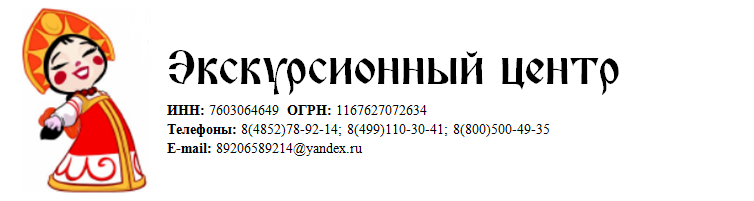 УФ№18ЯЭЦ-КО140620Карточка организацииПолное наименование ООО «Ярославский Экскурсионный Центр»Сокращенное наименованиеООО «Ярославский Экскурсионный Центр»ИНН / КПП7603064649/760301001Юридический адрес150065,  г. Ярославль, пр-т Машиностроителей д. 52, оф.38Фактический и почтовый адрес150001,  г. Ярославль, Московский пр-т д.10/15 Телефоны+7(4852)78-92-14, 8-800-500-49-35 ,+7(499)110-30-41Официальный сайт    http://экскурсоводы-ярославля.рфЭлектронная почта89206589214@yandex.ruОКВЭД79.12 -  Деятельность туроператоровОКПО03464792ОГРН1167627072634ДиректорБыканова Юлия Юрьевна, действует на основании Устава БАНКОВСКИЕ РЕКВИЗИТЫБАНКОВСКИЕ РЕКВИЗИТЫБанкКАЛУЖСКОЕ ОТДЕЛЕНИЕ N8608 ПАО СБЕРБАНКРасчетный счет40702810177030022906Корреспондентский счет30101810100000000612БИК042908612